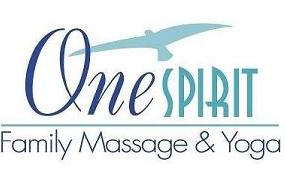 Please join Nancy McCormack for a spring yoga series of 10 classes.Where:  Hopewell Train Station on Railroad Place in Hopewell Boro.When:  Monday nights at 5pm-6:15pmDates:  2019 Fall Session:                               September 23,30 - October 7,14,21,28 - November 4,11,18,25Fees:  $100 for all 10 classes or $15 walk-in fee.□ Yes!  I would like to attend all 10 classes!□ I would like to drop in on these dates:______________________________________________________________________________Name: _____________________________________________________________Email: ______________________________________________________________Amount Paid: ________________________________________________________Please make checks payable to Nancy McCormack for $100.  For more information email Nancy at mccormackne@comcast.net or call 609-466-8786.  Please mail payment to 9 First Street, Hopewell, NJ 08525.  I can also send you a PayPal invoice for your convenience.Thank you so much for your participation,I look forward to gathering again, see you in September!Namaste’Nancyhttp://www.onespirit-massageyoga.com/